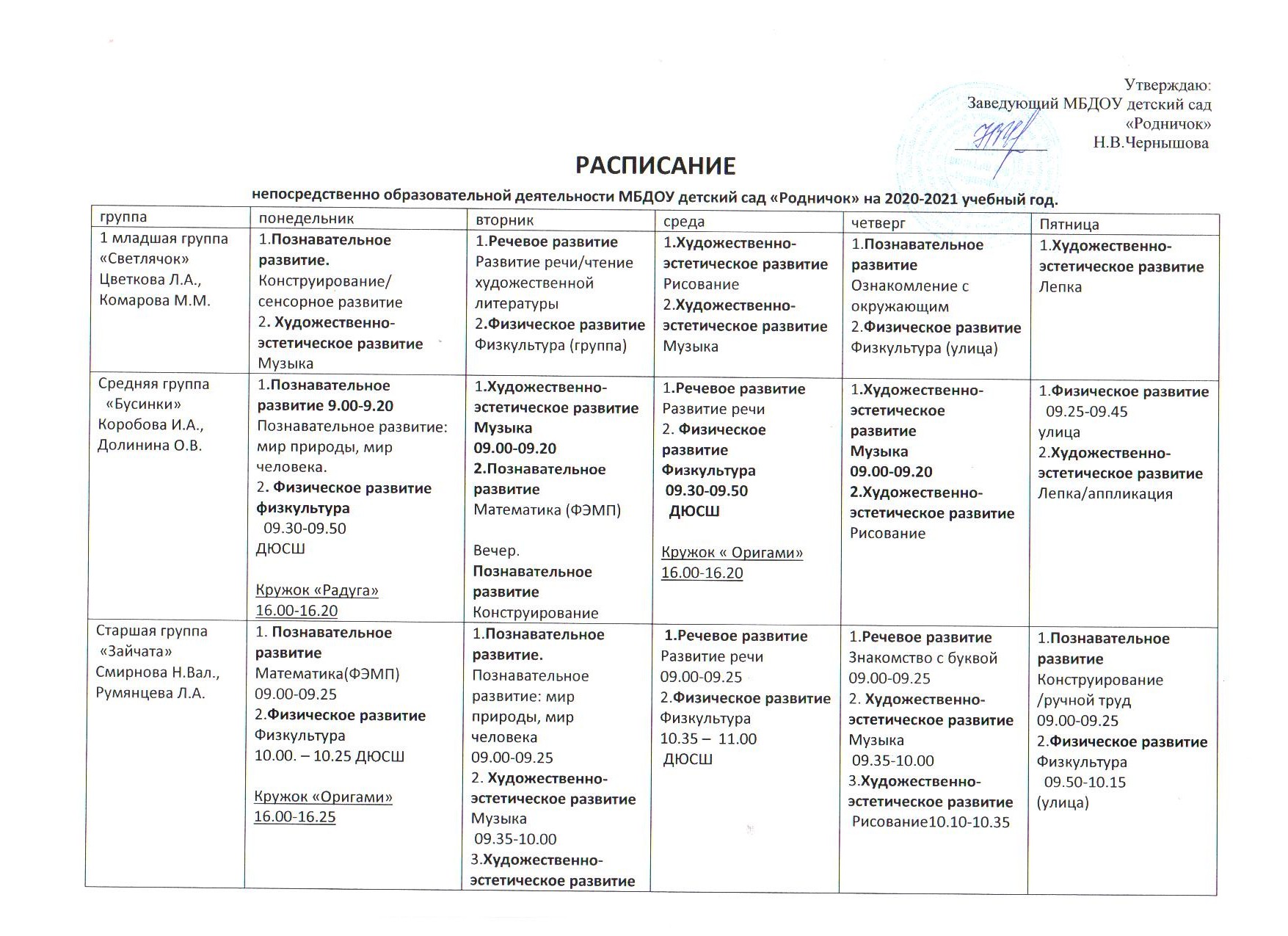 Старшая группа  «Зайчата»Смирнова Н.Вал.,Румянцева Л.А.3.Художественно-эстетическое развитиеЛепка10.10-10.35Кружок «Первоклассник»16.00-16.25Кружок « Радуга»16.00-16.25Подготовительная группа «Пчелки»Землякова Н.А.,Румянцева Л.А.1.Познавательное развитиеПознавательное развитие: мир природы, мир человека09.00-10.30 психолог2.Познавательное развитиеМатематика (ФЭМП)09.40-10.103. Физическое развитиеФизкультура11.10 – 11.40. ДЮСШ1.Речевое развитиеРазвитие речи09.00-09.30 психолог2.Художественно-эстетическое развитиеРисование09.40-10.103.Художественно-эстетическое развитиеМузыка  10.45. –  11.15Кружок « Оригами»16.35-17.051.Познавательное развитиеМатематика (ФЭМП)09.00-09.302.Художественно-эстетическое развитиеРисование09.40-10.103.Физическое развитиеФизкультура 11.10-11.40ДЮСШ1.Речевое развитиеРазвитие речи09.00-09.30 психолог2.Художественно-эстетическое развитиеЛепка09.40-10.103.Художественно-эстетическое развитиеМузыка 10.45. –  11.15Кружок «Первоклассник»16.35-17.051.Речевое развитиеОбучение грамоте09.00-09.302.Познавательное развитиеКонструирование/ручной труд09.40-10.103.Физическое развитиеФизкультура 10.50-11.20(улица) Подготовительная группа«Б.коровки»Антонова А.В.Долинина О.В. 1.Познавательное развитиеМатематика (ФЭМП)09.00-09.302.Познавательное развитиеПознавательное развитие: мир природы, мир человека09.40-10.10 психолог3.Художественно-эстетическое развитиеМузыка  10.20. –   10.50Кружок «Оригами»16.35-17.052.Художественно-эстетическое развитиеРисование09.00-09.30 2.Речевое развитиеРазвитие речи09.40-10.10 психолог 3. Физическое развитиеФизкультура10.40 – 11.10. ДЮСШКружок «Первоклассник»16.35-17.05 1.Познавательное развитиеМатематика (ФЭМП)09.00-09.302.Художественно-эстетическое развитиеРисование09.40-10.103.Художественно-эстетическое развитиеМузыка  10.20. –  10.50 1.Художественно-эстетическое развитиеЛепка09.00-09.302.Речевое развитиеРазвитие речи09.40-10.10  психолог3.Физическое развитиеФизкультура  10.50-11.20ДЮСШ1.Речевое развитиеОбучение грамоте09.00-09.302.Познавательное развитиеКонструирование/ручной труд09.40-10.103.Физическое развитиеФизкультура 10.25-11.55(улица) 2 младшая группа «Сказка»Репичева Л.В., Петрова Т.А. 1.Художественно-эстетическое развитиеМузыка 09.00. – 09.15.  2. Речевое развитиеРазвитие речи09.25-09.401.Физическое развитиеФизкультура09.00. – 09.15.(группа)2.Познавательное развитие Математика (ФЭМП)09.25-09.401.Художественно-эстетическое развитиеРисование09.00-09.151.Художественно-эстетическое развитиеМузыка 09.25. – 09.40. 1.Познавательное развитиеКонструирование/Аппликация09.00-09.15 1.Физическое развитиеФизкультура09.55. –  10.10 (улица)1.Познавательное развитиеПознавательное развитие: мир природы, мир человека09.00-09.152.Художественно-эстетическое развитиеЛепка09.25-09.402 младшая группа «Лучики»Сироткина В.А.,Петрова Т.А.1.Речевое развитиеРазвитие речи09.00-09.152. Художественно-эстетическое развитиеМузыка 09.25-09.401.Познавательное развитиеМатематика (ФЭМП)09.00-09.151. Физическое развитиеФизкультура09.25-09.40группа1. Художественно-эстетическое развитиеМузыка09.00-10.151.Художественно-эстетическое развитиеРисование09.25-09.401.Физическое развитиеФизкультура09.30-09.45Улица2.Познавательное развитиеКонструирование/аппликация1.Познавательное развитиеПознавательное развитие: мир природы, мир человека09.00-09.152.Художественно-эстетическое развитиеЛепка09.25-09.40Средняя группа «Гномики»Смирнова Н.Вик.,Шилова О.В. 1. Познавательное развитиеМатематика (ФЭМП)09.00-09.252.Художественно-эстетическое развитиеМузыка09.50-10.10Кружок «Радуга»16.30-16.50 1. Художественно-эстетическое развитиеРисование09.00-09.252.Физическое развитиеФизкультура 10.00-10.20ДЮСШвечер 3.Познавательное развитиеКонструирование/аппликация 1.Речевое развитиеРазвитие речи09.00-09.252.Художественно-эстетическое развитие Музыка09.50-10.10Кружок «Оригами»16.00-16.20 1.Художественно-эстетическоеЛепка2.Физическое развитие Физкультура 10.20-10.40ДЮСШ 1.Физическое развитиеФизкультура  09.00-09.20 (улица)2.Познавательное развитиеПознавательное развитие: мир природы, мир человека Старшая группа  «Ягодки»Зернова Е.В.,Шилова О.В. 1.Познавательное развитиеПознавательное развитие: мир природы, мир человека 09.00-09.252.Художественно-эстетическое развитиеРисование09.35-10.003. Физическое развитиефизкультура10.35. – 11.00.ДЮСШ 1.Познавательное развитие.Математика(ФЭМП)09.00-09.252.Художественно-эстетическое развитиеЛепка09.35-10.003. Художественно-эстетическое развитиеМузыка10.10-10.35Кружок «Оригами»16.00-16.25 1.Речевое развитиеРазвитие речи09.00-09.252. Физическое развитиеФизкультура10.00- 10.25ДЮСШКружок «Радуга»16.00-16.25 1.Речевое развитиеЗнакомство с буквой09.00-09.252. Художественно-эстетическое развитиеМузыка10.10-10.35Кружок «Первоклассник»16.00-16.25 1.Познавательное развитиеКонструирование/ручной труд09.00-09.252.Физическое развитиеФизкультура  10.20-10.45улица 1 младшая группа«Фантазеры» Рябкова С.С.,Комарова М.М. 1.Познавательноеразвитие.Конструирование/сенсорное развитие2. Художественно-эстетическое развитиеМузыка 1.Речевое развитиеРазвитие речи/чтение художественной литературы2.Физическое развитиеФизкультура (группа) 1.Художественно-эстетическое развитиеРисование2.Художественно-эстетическое развитиеМузыка 1.Познавательное развитиеОзнакомление с окружающим2.Физическое развитиеФизкультура (улица) 1.Художественно-эстетическое развитие Лепка